社会法治教研组第  10  次活动摄影：孙秀娟活动时间2020.12.25主题史料教学之史料选择通知大家好！周五下午有教研活动，安排如下：1.时间：1：202.地点：教师书吧3.内容：（1）读书交流：林莲飞、杨军利、林忠华，汪晓东等。（2）理论学习：孙秀娟请大家准时参加，并相互转告。登记表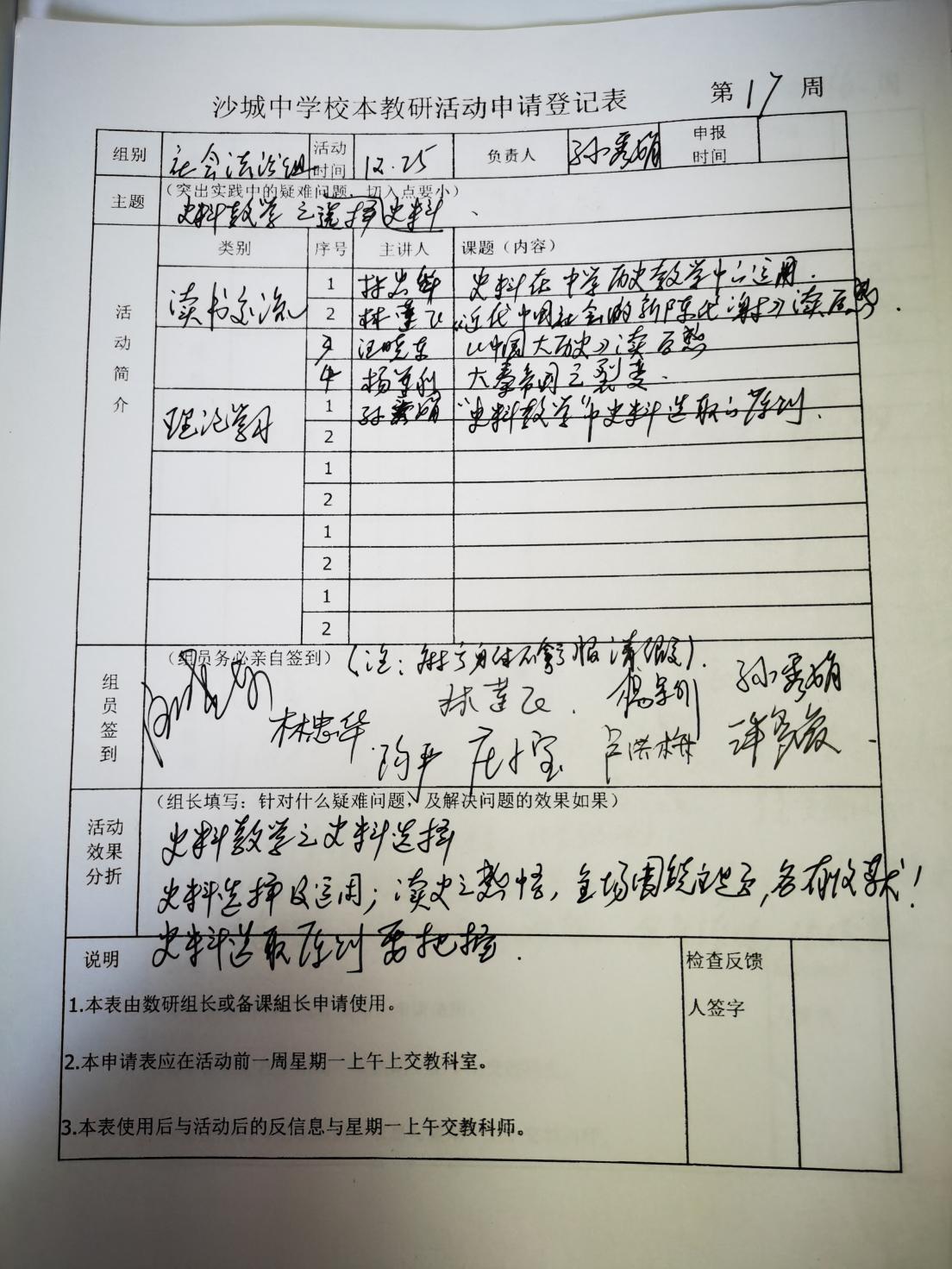 活动内容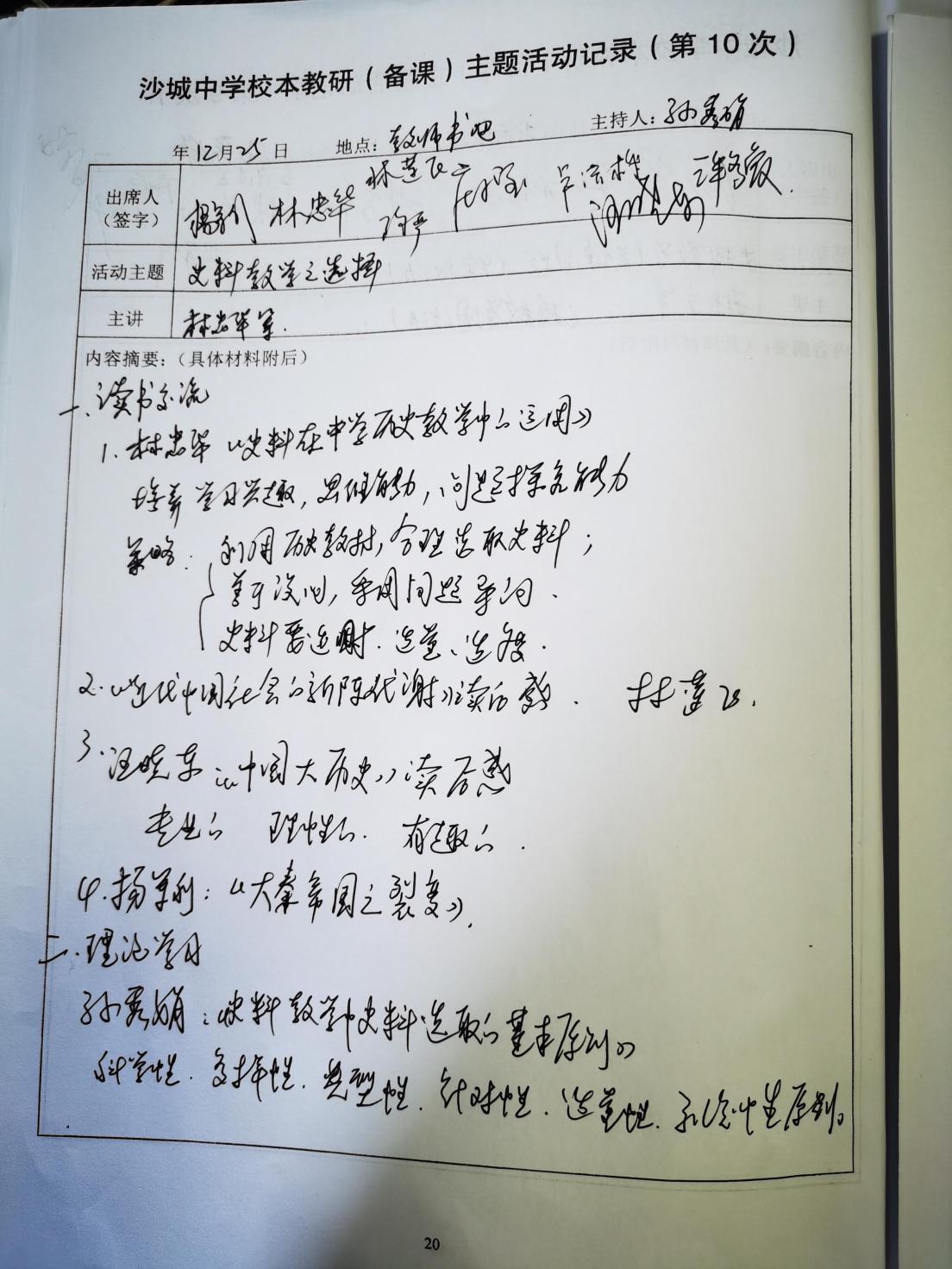 活动照片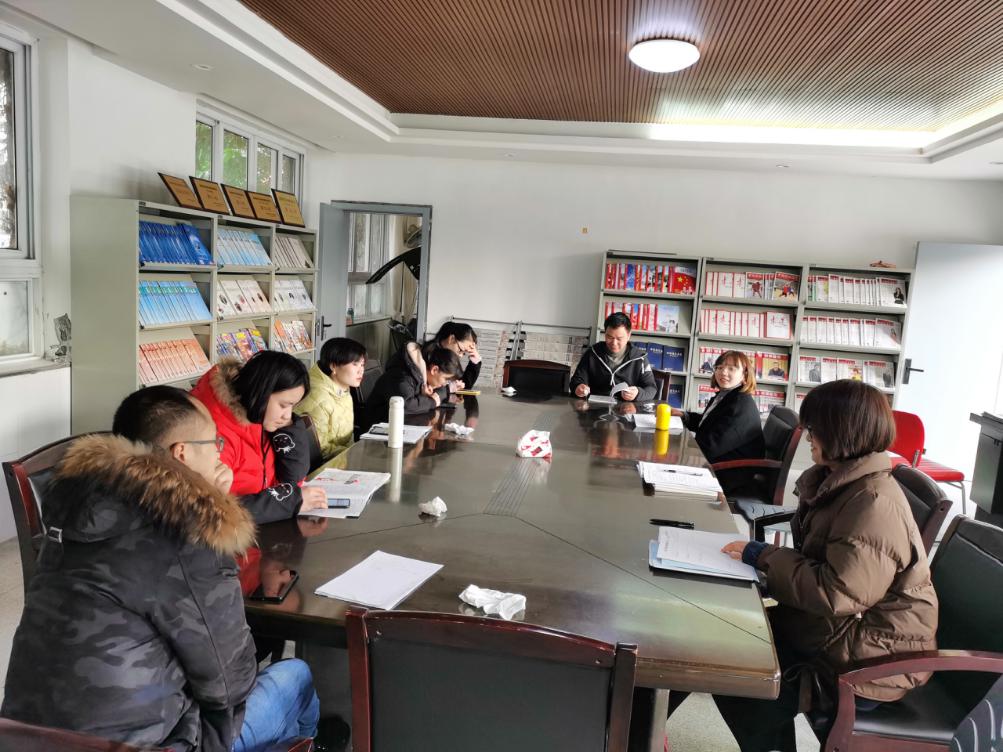 